АДМИНИСТРАЦИЯ ГОРОДА ПЕРМИПОСТАНОВЛЕНИЕот 30 мая 2018 г. N 339ОБ УТВЕРЖДЕНИИ ПОРЯДКА ПРЕДОСТАВЛЕНИЯ СУБСИДИИНЕКОММЕРЧЕСКИМ ОРГАНИЗАЦИЯМ, НЕ ЯВЛЯЮЩИМСЯ ГОСУДАРСТВЕННЫМИ(МУНИЦИПАЛЬНЫМИ) УЧРЕЖДЕНИЯМИ, В ЦЕЛЯХ ВОЗМЕЩЕНИЯ ЗАТРАТ,СВЯЗАННЫХ С ОКАЗАНИЕМ ИНФОРМАЦИОННО-КОНСУЛЬТАЦИОННОЙПОДДЕРЖКИ МЕСТНЫМ ТОВАРОПРОИЗВОДИТЕЛЯМ В ВИДЕ ОРГАНИЗАЦИИИ ПРОВЕДЕНИЯ КОНФЕРЕНЦИЙВ соответствии со статьей 78.1 Бюджетного кодекса Российской Федерации, Федеральным законом от 6 октября 2003 г. N 131-ФЗ "Об общих принципах организации местного самоуправления в Российской Федерации", Постановлением Правительства Российской Федерации от 18 сентября 2020 г. N 1492 "Об общих требованиях к нормативным правовым актам, муниципальным правовым актам, регулирующим предоставление субсидий, в том числе грантов в форме субсидий, юридическим лицам, индивидуальным предпринимателям, а также физическим лицам - производителям товаров, работ, услуг, и о признании утратившими силу некоторых актов Правительства Российской Федерации и отдельных положений некоторых актов Правительства Российской Федерации" администрация города Перми постановляет:(преамбула в ред. Постановления Администрации г. Перми от 17.03.2021 N 161)1. Утвердить прилагаемый Порядок предоставления субсидии некоммерческим организациям, не являющимся государственными (муниципальными) учреждениями, в целях возмещения затрат, связанных с оказанием информационно-консультационной поддержки местным товаропроизводителям в виде организации и проведения конференций.2. Настоящее Постановление вступает в силу с 1 июля 2018 г.3. Управлению по общим вопросам администрации города Перми обеспечить опубликование настоящего Постановления в печатном средстве массовой информации "Официальный бюллетень органов местного самоуправления муниципального образования город Пермь".4. Контроль за исполнением настоящего Постановления возложить на первого заместителя главы администрации города Перми Агеева В.Г.Глава города ПермиД.И.САМОЙЛОВУТВЕРЖДЕНПостановлениемадминистрации города Пермиот 30.05.2018 N 339ПОРЯДОКПРЕДОСТАВЛЕНИЯ СУБСИДИИ НЕКОММЕРЧЕСКИМ ОРГАНИЗАЦИЯМ,НЕ ЯВЛЯЮЩИМСЯ ГОСУДАРСТВЕННЫМИ (МУНИЦИПАЛЬНЫМИ)УЧРЕЖДЕНИЯМИ, В ЦЕЛЯХ ВОЗМЕЩЕНИЯ ЗАТРАТ, СВЯЗАННЫХС ОКАЗАНИЕМ ИНФОРМАЦИОННО-КОНСУЛЬТАЦИОННОЙ ПОДДЕРЖКИ МЕСТНЫМТОВАРОПРОИЗВОДИТЕЛЯМ В ВИДЕ ОРГАНИЗАЦИИ И ПРОВЕДЕНИЯКОНФЕРЕНЦИЙI. Общие положения о предоставлении субсидий(в ред. Постановления Администрации г. Пермиот 17.03.2021 N 161)1.1. Порядок предоставления субсидии некоммерческим организациям, не являющимся государственными (муниципальными) учреждениями, в целях возмещения затрат, связанных с оказанием информационно-консультационной поддержки местным товаропроизводителям в виде организации и проведения конференций (далее - Порядок), разработан в соответствии со статьей 78.1 Бюджетного кодекса Российской Федерации, Федеральным законом от 06 октября 2003 г. N 131-ФЗ "Об общих принципах организации местного самоуправления в Российской Федерации", постановлением Правительства Российской Федерации от 18 сентября 2020 г. N 1492 "Об общих требованиях к нормативным правовым актам, муниципальным правовым актам, регулирующим предоставление субсидий, в том числе грантов в форме субсидий, юридическим лицам, индивидуальным предпринимателям, а также физическим лицам - производителям товаров, работ, услуг, и о признании утратившими силу некоторых актов Правительства Российской Федерации и отдельных положений некоторых актов Правительства Российской Федерации", постановлением администрации города Перми от 15 октября 2021 г. N 874 "Об утверждении муниципальной программы "Экономическое развитие города Перми".(п. 1.1 в ред. Постановления Администрации г. Перми от 10.03.2022 N 158)1.2. Понятия, используемые для целей настоящего Порядка:мероприятия - информационно-консультационная поддержка местных товаропроизводителей в виде организации и проведения конференций по направлениям: повышение производительности труда, стратегический менеджмент, инновации и цифровизация в промышленности (далее - Мероприятия);(в ред. Постановления Администрации г. Перми от 27.03.2020 N 288)субсидия - средства бюджета города Перми, предоставляемые получателю субсидии в целях возмещения затрат, связанных с организацией и проведением конференций. Субсидия носит целевой характер и не может быть использована на иные цели (далее - субсидия);получатель субсидии - некоммерческая организация, не являющаяся государственным (муниципальным) учреждением, осуществляющая организацию и проведение Мероприятий, определенная по результатам конкурсного отбора (далее - получатель субсидии, Отбор);орган муниципального финансового контроля - департамент финансов администрации города Перми, уполномоченный на осуществление муниципального финансового контроля;текущий финансовый год - год, в котором производится выплата субсидии.1.3. Субсидия предоставляется на безвозмездной основе в целях возмещения затрат, связанных с организацией и проведением Мероприятий некоммерческими организациями, не являющимися государственными (муниципальными) учреждениями, в рамках реализации муниципальной программы "Экономическое развитие города Перми", утвержденной постановлением администрации города Перми, по следующим видам расходов:затраты на привлечение лекторов и специалистов;затраты на аренду помещения и технического оборудования;затраты на приобретение или выпуск методических пособий и учебных материалов, канцелярских товаров;затраты на размещение информационных материалов о проведении Мероприятий в средствах массовой информации.(п. 1.3 в ред. Постановления Администрации г. Перми от 10.03.2022 N 158)1.4. Критериями Отбора получателя субсидии являются:наличие опыта организации и проведения Мероприятий на территории города Перми;отсутствие фактов нецелевого использования ранее предоставленных субсидий из бюджета города Перми.1.5. Департамент экономики и промышленной политики администрации города Перми - главный распорядитель бюджетных средств города Перми (далее - Департамент, организатор Отбора).1.6. Сведения о субсидии размещаются на едином портале бюджетной системы Российской Федерации в информационно-телекоммуникационной сети Интернет (далее - единый портал) (в разделе единого портала) при формировании проекта решения о бюджете (проекта решения о внесении изменений в решение о бюджете).(п. 1.6 введен Постановлением Администрации г. Перми от 17.03.2021 N 161)II. Порядок проведения Отбора получателей субсидийдля предоставления субсидий(в ред. Постановления Администрации г. Пермиот 17.03.2021 N 161)2.1. Информация о проведении Отбора размещается на едином портале, а также на официальном сайте муниципального образования город Пермь в информационно-телекоммуникационной сети Интернет по адресу: http://www.gorodperm.ru не позднее чем за 30 календарных дней до даты начала Отбора и содержит следующие сведения:2.1.1. сроки проведения Отбора;(п. 2.1.1 в ред. Постановления Администрации г. Перми от 10.03.2022 N 158)2.1.2. наименование, адрес места нахождения, почтовый адрес, адрес электронной почты Департамента, а также контактные данные представителя Департамента для получения консультации по вопросам Отбора;2.1.3. результат предоставления субсидии в соответствии с пунктом 3.12 настоящего Порядка;2.1.4. доменное имя и (или) указатель страниц сайта в информационно-телекоммуникационной сети Интернет, на котором обеспечивается проведение Отбора (http://www.gorodperm.ru);(п. 2.1.4 в ред. Постановления Администрации г. Перми от 10.03.2022 N 158)2.1.5. требования к участникам Отбора в соответствии с пунктом 2.2 настоящего Порядка и перечень документов, прилагаемых к заявке, в соответствии с пунктом 2.3 настоящего Порядка;2.1.6. порядок подачи заявок и требования, предъявляемые к форме и содержанию заявки в соответствии с пунктами 2.3.1, 2.4 и 2.5 настоящего Порядка;2.1.7. порядок отзыва и возврата заявок, определяющий в том числе основания для возврата заявок и порядок внесения изменений в заявку;(п. 2.1.7 в ред. Постановления Администрации г. Перми от 10.03.2022 N 158)2.1.8. правила рассмотрения и оценки заявок в соответствии с пунктами 2.12-2.19 настоящего Порядка;2.1.9. порядок предоставления участникам Отбора разъяснений положений информации о проведении Отбора, даты начала и окончания срока такого предоставления;2.1.10. срок, в течение которого победитель Отбора должен подписать договор о предоставлении субсидии в целях возмещения затрат, связанных с организацией и проведением конференций в соответствии с пунктами 3.2-3.4 настоящего Порядка;2.1.11. условия признания победителя Отбора уклонившимся от заключения договора;2.1.12. дата размещения результатов Отбора на едином портале, а также на официальном сайте муниципального образования город Пермь в информационно-телекоммуникационной сети Интернет по адресу: http://www.gorodperm.ru не позднее 14 календарного дня, следующего за днем определения победителя Отбора;(п. 2.1.12 в ред. Постановления Администрации г. Перми от 10.03.2022 N 158)2.1.13. нормативы распределения субсидии, предоставляемой победителю Отбора по направлениям в соответствии с пунктом 3.5 настоящего Порядка;(п. 2.1.13 в ред. Постановления Администрации г. Перми от 10.03.2022 N 158)2.1.14. Дата начала подачи или окончания приема заявок участников Отбора, которая не может быть ранее 30-го календарного дня, следующего за днем размещения информации о проведении Отбора.(п. 2.1.14 введен Постановлением Администрации г. Перми от 10.03.2022 N 158)2.2. Требования к участникам Отбора на дату начала приема заявок для участия в Отборе:2.2.1. участник Отбора не должен находиться в процессе реорганизации (за исключением реорганизации в форме присоединения к юридическому лицу, являющемуся участником отбора, другого юридического лица), ликвидации, в отношении него не введена процедура банкротства, деятельность получателя субсидии не приостановлена в порядке, предусмотренном законодательством Российской Федерации;(п. 2.2.1 в ред. Постановления Администрации г. Перми от 10.03.2022 N 158)2.2.2. отсутствие у участника Отбора неисполненной обязанности по уплате налогов, сборов, страховых взносов, пеней, штрафов, процентов, подлежащих уплате в соответствии с законодательством Российской Федерации о налогах и сборах;2.2.3. отсутствие у участника Отбора просроченной задолженности по возврату в бюджет города Перми субсидий, бюджетных инвестиций, предоставленных в том числе в соответствии с иными правовыми актами, и иной просроченной (неурегулированной) задолженности по денежным обязательствам перед бюджетом города Перми;2.2.4. осуществление деятельности участника Отбора на территории города Перми;2.2.5. участник Отбора не должен являться иностранным юридическим лицом, а также российским юридическим лицом, в уставном (складочном) капитале которого доля участия иностранных юридических лиц, местом регистрации которых является государство или территория, включенные в утверждаемый Министерством финансов Российской Федерации перечень государств и территорий, предоставляющих льготный налоговый режим налогообложения и (или) не предусматривающих раскрытия и представления информации при проведении финансовых операций (офшорные зоны), в совокупности превышает 50%;(п. 2.2.5 в ред. Постановления Администрации г. Перми от 10.03.2022 N 158)2.2.6. участник Отбора не должен получать средства из бюджета города Перми на основании иных муниципальных правовых актов на цели, указанные в настоящем Порядке;(п. 2.2.6 в ред. Постановления Администрации г. Перми от 10.03.2022 N 158)2.2.7. соответствие основных видов деятельности участника Отбора целям, на достижение которых предоставляется субсидия;2.2.8. в реестре дисквалифицированных лиц должны отсутствовать сведения о дисквалифицированных руководителях, членах коллегиального исполнительного органа, лице, исполняющем функции единоличного исполнительного органа, или главном бухгалтере участника Отбора.2.3. Для участия в Отборе участник Отбора представляет в Департамент следующие документы:2.3.1. заявку по форме согласно приложению 1 к настоящему Порядку;2.3.2. копии учредительных документов участника Отбора;2.3.3. копию документа, подтверждающего государственную регистрацию некоммерческой организации;2.3.4. документ, подтверждающий полномочия лица, обратившегося с заявкой;2.3.5. смету расходов на организацию и проведение конференций по форме согласно приложению 2 к настоящему Порядку;2.3.6. копии документов, подтверждающих опыт организации и проведения конференций на территории города Перми по направлениям: повышение производительности труда, стратегический менеджмент, инновации и цифровизация в промышленности;2.3.7. справку из налогового органа об исполнении налогоплательщиком (плательщиком сбора, плательщиком страховых взносов, налоговым агентом) обязанности по уплате налогов, сборов, страховых взносов, пеней, штрафов, процентов, выданную не ранее 1 месяца до даты подачи заявки на участие в Отборе. В случае наличия задолженности по уплате налогов, сборов, страховых взносов, пеней, штрафов, процентов, подлежащих уплате в соответствии с законодательством Российской Федерации о налогах и сборах, дополнительно представляются заверенные участником Отбора копии платежных документов, подтверждающих ее оплату;2.3.8. согласие участника Отбора на осуществление Департаментом и органом муниципального финансового контроля проверок соблюдения условий, целей и порядка предоставления субсидий, предусмотренных настоящим Порядком;2.3.9. согласие участника Отбора на публикацию (размещение) в информационно-телекоммуникационной сети Интернет информации о заявителе, о подаваемой заявителем заявке, иной информации об участнике Отбора, связанной с конкурсным отбором, а также согласие на обработку персональных данных.2.4. Заявка и прилагаемые к ней документы, указанные в пункте 2.3 настоящего Порядка, представляются на бумажном носителе непосредственно в Департамент с сопроводительным письмом. Все документы должны быть сброшюрованы (или прошиты), пронумерованы и скреплены печатью участника Отбора.2.5. Один участник Отбора вправе подать не более трех заявок на участие в Отборе по разным направлениям.(п. 2.5 в ред. Постановления Администрации г. Перми от 10.03.2022 N 158)2.6. При принятии заявки специалист Департамента выдает участнику Отбора расписку о получении заявки по форме согласно приложению 3 к настоящему Порядку. Копия расписки о приеме остается в Департаменте, оригинал - у участника Отбора.2.7. Поступившую заявку и документы, указанные в пункте 2.3 настоящего Порядка, специалист Департамента регистрирует в журнале регистрации заявок с указанием регистрационного номера заявки, даты и времени ее приема.2.8. Заявка на участие в Отборе, поступившая в Департамент по истечении срока приема заявок, не принимается, подлежит возврату участнику Отбора.2.9. Специалист Департамента в течение 5 рабочих дней после дня окончания приема документов, необходимых для участия в Отборе, проверяет выполнение требований участия в Отборе, установленных в информационном сообщении и указанных в пункте 2.2 настоящего Порядка, поданные заявки и документы на полноту их представления согласно пункту 2.3 настоящего Порядка и на соответствие требованиям по оформлению заявок, указанным в пункте 2.4 настоящего Порядка.В случае соблюдения требований участия в Отборе, установленных в информационном сообщении и указанных в пункте 2.2 настоящего Порядка, полноты представления документов согласно пункту 2.3 настоящего Порядка и соответствия требованиям по оформлению заявок, указанным в пункте 2.4 настоящего Порядка, специалист Департамента передает документы в комиссию по проведению Отбора (далее - Комиссия) не позднее 2 рабочих дней после дня окончания проверки документов, необходимых для участия в Отборе.(п. 2.9 в ред. Постановления Администрации г. Перми от 10.03.2022 N 158)2.10. Заявка и документы, поданные для участия в Отборе, отклоняются по следующим основаниям:2.10.1. несоответствие участника Отбора требованиям, указанным в пункте 2.2 настоящего Порядка;2.10.2. несоответствие представленных заявки и документов требованиям, установленным в пунктах 2.3-2.5 настоящего Порядка;2.10.3. недостоверность представленной участником Отбора информации, в том числе информации о месте нахождения и адресе юридического лица;2.10.4. подача заявки после даты и (или) времени, определенных для подачи заявки.2.11. В случаях, указанных в пункте 2.10 настоящего Порядка, специалист Департамента подготавливает участнику Отбора уведомление об отказе в допуске на участие в Отборе с указанием причины отказа и направляет участнику Отбора копию уведомления на электронный адрес, а также оригинал уведомления вместе с пакетом документов, поданных им для участия в Отборе, по почте не позднее 5 рабочих дней с даты приема заявки.2.12. Утратил силу. - Постановление Администрации г. Перми от 10.03.2022 N 158.2.13. Комиссия создается в соответствии с приказом руководителя Департамента. Комиссия формируется из числа сотрудников Департамента в составе не менее 5 человек. Состав Комиссии утверждается приказом руководителя Департамента.2.14. Комиссия не позднее 5 рабочих дней со дня окончания срока приема заявок рассматривает заявки и документы участников Отбора, указанных в списке участников Отбора, на соответствие критериям согласно пункту 1.4 настоящего Порядка.2.15. Соответствие критериям, указанным в пункте 1.4 настоящего Порядка, оценивается Комиссией по пятибалльной шкале в отношении каждого критерия согласно приложению 5 к настоящему Порядку.2.16. Победителем отбора (получателем субсидии) признается участник Отбора, соответствующий критериям, указанным в пункте 1.4 настоящего Порядка, и набравший наибольшее количество баллов.В случае если поступила только одна заявка и участник Отбора соответствует критериям, указанным в пункте 1.4 настоящего Порядка, участник Отбора, подавший заявку, признается единственным участником Отбора - получателем субсидии.В случае если заявки двух и более участников Отбора одновременно набрали наибольшее количество баллов, победителем Отбора признается тот участник Отбора, чья заявка подана раньше остальных.2.17. Решение Комиссии принимается открытым голосованием простым большинством голосов от числа присутствующих на заседании членов Комиссии. При равенстве голосов голос председателя Комиссии является решающим.2.18. Решение Комиссии об определении получателя субсидии оформляется протоколом в течение 2 рабочих дней со дня проведения заседания Комиссии. Протокол подписывается всеми присутствующими членами Комиссии.2.19. После подписания протокола Департамент в течение 3 рабочих дней, следующих за днем проведения заседания Комиссии, направляет по электронной почте всем участникам Отбора уведомление об итогах рассмотрения заявок.2.20. Информация о результатах рассмотрения заявок Комиссией размещается на официальном сайте муниципального образования город Пермь в информационно-телекоммуникационной сети Интернет не позднее 5 рабочих дней после подписания протокола Комиссией, а также на едином портале и содержит следующие сведения:дата, время и место проведения рассмотрения и оценки поступивших заявок;информация об участниках Отбора, заявки которых были рассмотрены;информация об участниках Отбора, заявки которых были отклонены, с указанием причин их отклонения, в том числе положений информации о проведении Отбора, которым не соответствуют такие заявки;последовательность оценки заявок участников Отбора, информация о сумме набранных участниками Отбора баллов по каждому критерию оценки заявок в соответствии с пунктом 1.4 настоящего Порядка, а также о суммарном количестве баллов в соответствии с пунктом 2.15 настоящего Порядка, принятое на основании результатов оценки заявок решение о присвоении заявкам порядковых номеров;наименование получателя субсидии, с которым заключается договор, и размер предоставляемой ему субсидии.III. Условия и порядок предоставления субсидий(в ред. Постановления Администрации г. Пермиот 17.03.2021 N 161)3.1. Условием предоставления субсидии является соответствие получателя субсидии требованиям, указанным в пункте 2.2 настоящего Порядка.3.2. С победителем (единственным участником) Отбора Департамент заключает договор о предоставлении субсидии в целях возмещения затрат, связанных с организацией и проведением конференций (далее - договор), в соответствии с типовой формой договора о предоставлении из бюджета города Перми субсидии некоммерческим организациям, не являющимся государственными (муниципальными) учреждениями, утвержденной распоряжением заместителя главы администрации города Перми - начальника департамента финансов администрации города Перми.Дополнительное соглашение к Договору, в том числе дополнительное соглашение о расторжении Договора заключается при необходимости в соответствии с типовой формой, утвержденной распоряжением заместителя главы администрации города Перми - начальника департамента финансов администрации города Перми.Договор должен содержать условие о согласовании новых условий Договора или о расторжении Договора при недостижении согласия по новым условиям в случае уменьшения Департаменту ранее доведенных лимитов бюджетных обязательств, приводящего к невозможности предоставления субсидии, в размере, определенном Договором, в текущем финансовом году.В договоре предусматриваются положения о согласии получателя субсидии, а также лиц, получающих средства на основании договоров, заключенных с получателем субсидии, на осуществление Департаментом и органом муниципального финансового контроля проверок соблюдения условий, целей и порядка предоставления субсидий, предусмотренных настоящим Порядком.3.3. Смета расходов на проведение Мероприятий, указанных во втором абзаце пункта 1.2 настоящего Порядка, является приложением к договору.3.4. Департамент в течение 5 рабочих дней, следующих за датой оформления протокола Комиссии, подготавливает проект договора и направляет его для подписания на электронный адрес получателя субсидии. Получатель субсидии подписывает договор в течение 5 рабочих дней. Договор, подписанный получателем субсидии, в течение последующих 3 рабочих дней, следующих за днем его получения на бумажном носителе, подписывается и регистрируется Департаментом.3.5. Размер субсидии определяется в соответствии со сметой расходов получателя субсидии по следующим направлениям: повышение производительности труда, на которое выделяется не более 40% от общего объема субсидии, стратегический менеджмент - не более 30% от общего объема субсидии, инновации и цифровизация в промышленности - не более 30% от общего объема субсидии.Общий объем субсидии не должен превышать размер бюджетных ассигнований, предусмотренный в бюджете города Перми на текущий финансовый год и на плановый период, по видам расходов, указанных в пункте 1.3 настоящего Порядка.3.6. Получатель субсидии в течение 10 рабочих дней с даты проведения Мероприятия представляет в Департамент следующие документы:3.6.1. отчет о произведенных затратах по форме согласно приложению 4 к настоящему Порядку с приложением копий подтверждающих документов (счета-фактуры, товарные накладные, платежные ведомости, копии платежных поручений, реестры платежных поручений);3.6.2. лист регистрации участников Мероприятия.3.7. Документы, указанные в пункте 3.6 настоящего Порядка, должны быть подписаны уполномоченным лицом и заверены печатью. Копии документов должны быть заверены в установленном порядке.3.8. Документы, указанные в пункте 3.6 настоящего Порядка, по Мероприятиям, проведенным в текущем финансовом году, представляются не позднее 1 ноября текущего финансового года и рассматриваются Департаментом в течение 10 рабочих дней.3.9. Основаниями для отказа получателю субсидии в предоставлении субсидии являются:3.9.1. несоответствие представленных получателем субсидии документов требованиям, установленным пунктами 3.6, 3.7 настоящего Порядка, или непредставление (представление не в полном объеме) документов, установленных пунктом 3.6 настоящего Порядка;3.9.2. установление факта недостоверности представленной получателем субсидии информации;3.9.3. недостижение результатов предоставления субсидии, установленных Департаментом в Договоре;3.9.4. нарушение сроков представления документов, указанных в пункте 3.8 настоящего Порядка.3.10. В случаях, указанных в пункте 3.9 настоящего Порядка, специалист Департамента подготавливает получателю субсидии уведомление об отказе в предоставлении субсидии с указанием причины отказа и направляет его копию на электронный адрес, а также оригинал уведомления по почте не позднее 5 рабочих дней с даты приема документов.3.11. В случае отсутствия оснований, указанных в пункте 3.9 настоящего Порядка, Департамент перечисляет субсидию на расчетный или корреспондентский счет, открытый получателем субсидии в учреждениях Центрального банка Российской Федерации или кредитных организациях, указанный в заявке, в течение 10 рабочих дней после рассмотрения документов, указанных в пункте 3.6 настоящего Порядка.(п. 3.11 в ред. Постановления Администрации г. Перми от 10.03.2022 N 158)3.12. Результатом предоставления субсидии является количество участников конференций (сотрудники предприятий и организаций, зарегистрированных на территории города Перми), проведенных до декабря текущего года, по направлениям: повышение производительности труда, стратегический менеджмент, инновации и цифровизация в промышленности (не менее 100%).(п. 3.12 в ред. Постановления Администрации г. Перми от 10.03.2022 N 158)3.13. При выявлении случаев, указанных в пункте 5.3 настоящего Порядка, Департамент в течение 10 рабочих дней со дня их выявления направляет требование о возврате субсидии, которое должно быть исполнено получателем субсидии в течение 10 рабочих дней с даты получения требования. В случае невыполнения получателем субсидии в установленный срок требования о возврате субсидии Департамент осуществляет взыскание в судебном порядке в соответствии с действующим законодательством.IV. Требования к отчетности4.1. Получатель субсидии несет ответственность за представление отчетности, соблюдение требований и условий, установленных настоящим Порядком.4.2. Получатель субсидии предоставляет в Департамент отчет о достижении значений результата предоставления субсидии по форме и в сроки, установленные Департаментом в договоре.(п. 4.2 в ред. Постановления Администрации г. Перми от 27.03.2020 N 288)V. Требования об осуществлении контроля за соблюдениемусловий, целей и Порядка предоставления субсидийи ответственности за их нарушения5.1. Департамент и орган муниципального финансового контроля осуществляют проверку соблюдения условий, целей и порядка предоставления субсидии получателем субсидии.(п. 5.1 в ред. Постановления Администрации г. Перми от 10.03.2022 N 158)5.2. Утратил силу. - Постановление Администрации г. Перми от 17.03.2021 N 161.5.3. Средства, предоставляемые в виде субсидии получателям субсидии, подлежат возврату в бюджет города Перми в случаях:нарушения получателем субсидии условий, установленных при предоставлении субсидии, выявленных в том числе по фактам проверок, проведенных Департаментом и органом муниципального финансового контроля;недостижения значений результатов предоставления субсидии, указанных в пункте 3.12 настоящего Порядка.(п. 5.3 в ред. Постановления Администрации г. Перми от 17.03.2021 N 161)5.4. Утратил силу. - Постановление Администрации г. Перми от 17.03.2021 N 161.5.5. Получатель субсидии несет ответственность за достоверность представленных сведений, использование субсидии в соответствии с целями и условиями, настоящим Порядком.Приложение 1к Порядкупредоставления субсидиинекоммерческим организациям,не являющимся государственными(муниципальными) учреждениями,в целях возмещения затрат,связанных с оказаниеминформационно-консультационнойподдержки местнымтоваропроизводителям в видеорганизации и проведенияконференцийПриложение 2к Порядкупредоставления субсидиинекоммерческим организациям,не являющимся государственными(муниципальными) учреждениями,в целях возмещения затрат,связанных с оказаниеминформационно-консультационнойподдержки местнымтоваропроизводителям в видеорганизации и проведенияконференцийСМЕТАрасходов на организацию и проведение конференций--------------------------------<*> Дата проведения конференции должна быть не ранее даты подачи заявки для участия в Отборе.Приложение 3к Порядкупредоставления субсидиинекоммерческим организациям,не являющимся государственными(муниципальными) учреждениями,в целях возмещения затрат,связанных с оказаниеминформационно-консультационнойподдержки местнымтоваропроизводителям в видеорганизации и проведенияконференцийРАСПИСКАв получении заявки на участие в конкурсном отбореот ________________________________________________________(наименование некоммерческой организации)Приложение 4к Порядкупредоставления субсидиинекоммерческим организациям,не являющимся государственными(муниципальными) учреждениями,в целях возмещения затрат,связанных с оказаниеминформационно-консультационнойподдержки местнымтоваропроизводителям в видеорганизации и проведенияконференций                                   ОТЧЕТ              о произведенных затратах, связанных с оказанием             информационно-консультационной поддержки местным           товаропроизводителям в виде организации и проведения                                конференцийНаименование получателя субсидии __________________________________________Наименование конференции с указанием направления _____________________________________________________________________________________________________Дата проведения конференции _______________________________________________Получатель субсидии:___________________________/_______________________ _______________________          (Ф.И.О.)                 (подпись)                (дата)М.П.    --------------------------------    <1>  Указываются  в  соответствии  с пунктом 1.3 Порядка предоставлениясубсидии   некоммерческим   организациям,  не  являющимся  государственными(муниципальными)  учреждениями,  в  целях  возмещения  затрат,  связанных соказанием       информационно-консультационной       поддержки      местнымтоваропроизводителям в виде организации и проведения конференций.    <2>   Счет-фактура,  товарные  накладные,  платежные  ведомости,  копииплатежных поручений, реестры платежных поручений прикладываются к отчету.Приложение 5к Порядкупредоставления субсидиинекоммерческим организациям,не являющимся государственными(муниципальными) учреждениями,в целях возмещения затрат,связанных с оказаниеминформационно-консультационнойподдержки местнымтоваропроизводителям в видеорганизации и проведенияконференцийБАЛЛЬНАЯ ОЦЕНКАкритериев конкурсного отбора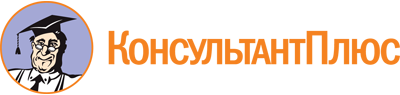 Постановление Администрации г. Перми от 30.05.2018 N 339
(ред. от 10.03.2022)
"Об утверждении Порядка предоставления субсидии некоммерческим организациям, не являющимся государственными (муниципальными) учреждениями, в целях возмещения затрат, связанных с оказанием информационно-консультационной поддержки местным товаропроизводителям в виде организации и проведения конференций"Документ предоставлен КонсультантПлюс

www.consultant.ru

Дата сохранения: 07.09.2022
 Список изменяющих документов(в ред. Постановлений Администрации г. Перми от 20.03.2019 N 168,от 27.03.2020 N 288, от 17.03.2021 N 161, от 10.03.2022 N 158)Список изменяющих документов(в ред. Постановлений Администрации г. Перми от 20.03.2019 N 168,от 27.03.2020 N 288, от 17.03.2021 N 161, от 10.03.2022 N 158)Список изменяющих документов(в ред. Постановления Администрации г. Перми от 10.03.2022 N 158)ЗАЯВКАна участие в конкурсном отборе на предоставление субсидиинекоммерческим организациям, не являющимся государственными(муниципальными) учреждениями, в целях возмещения затрат,связанных с оказанием информационно-консультационнойподдержки местным товаропроизводителям в виде организациии проведения конференцийЗАЯВКАна участие в конкурсном отборе на предоставление субсидиинекоммерческим организациям, не являющимся государственными(муниципальными) учреждениями, в целях возмещения затрат,связанных с оказанием информационно-консультационнойподдержки местным товаропроизводителям в виде организациии проведения конференцийЗАЯВКАна участие в конкурсном отборе на предоставление субсидиинекоммерческим организациям, не являющимся государственными(муниципальными) учреждениями, в целях возмещения затрат,связанных с оказанием информационно-консультационнойподдержки местным товаропроизводителям в виде организациии проведения конференцийЗАЯВКАна участие в конкурсном отборе на предоставление субсидиинекоммерческим организациям, не являющимся государственными(муниципальными) учреждениями, в целях возмещения затрат,связанных с оказанием информационно-консультационнойподдержки местным товаропроизводителям в виде организациии проведения конференцийЗАЯВКАна участие в конкурсном отборе на предоставление субсидиинекоммерческим организациям, не являющимся государственными(муниципальными) учреждениями, в целях возмещения затрат,связанных с оказанием информационно-консультационнойподдержки местным товаропроизводителям в виде организациии проведения конференцийВ соответствии с _________________________________________________________________________________________________________________________________,(наименование Порядка предоставления субсидии)утвержденным постановлением администрации города Перми от ____________________________ 20____ г. N _______, для ____________________________________________________________________________________________________________________________________________________________________________________________________________________________________________________________________________________________________________________________________________(наименование мероприятий)Наименование некоммерческой организации:_________________________________________________________________________Адрес некоммерческой организации:_________________________________________________________________________Адрес места нахождения:_________________________________________________________________________Телефон, факс, адрес электронной почты:__________________________________________________________________________________________________________________________________________________Серия, номер, дата и место выдачи документа, подтверждающего государственную регистрацию некоммерческой организации: _____________________________________________________________________________________________________________________________________________________________________________________Идентификационный номер налогоплательщика (ИНН), КПП:_________________________________________________________________________Расчетный счет:_________________________________________________________________________Наименование, адрес банка:__________________________________________________________________________________________________________________________________________________Банковский идентификационный код (БИК):_________________________________________________________________________Банковский корреспондентский счет (к/с):__________________________________________________________________________________________________________________________________________________(наименование организации)в процессе реорганизации (за исключением реорганизации в форме присоединения к юридическому лицу, являющемуся участником отбора, другого юридического лица), ликвидации не находится. В отношении организации не введена процедура банкротства, деятельность организации не приостановлена в порядке, предусмотренном законодательством Российской Федерации.В реестре дисквалифицированных лиц отсутствуют сведения о дисквалифицированных руководителях, членах коллегиального исполнительного органа, лице, исполняющем функции единоличного исполнительного органа, или главном бухгалтере получателя субсидии.Задолженность по уплате налогов, сборов, страховых взносов, пеней, штрафов, процентов, подлежащих уплате в соответствии с законодательством Российской Федерации о налогах и сборах, отсутствует. Просроченная задолженность по возврату в бюджет города Перми субсидий, бюджетных инвестиций, предоставленных в том числе в соответствии с иными правовыми актами, и иная просроченная (неурегулированная) задолженность по денежным обязательствам перед бюджетом города Перми отсутствует.Подтверждаем, что вся информация, содержащаяся в заявке и прилагаемых к ней документах, является подлинной.Не возражаем против доступа к информации и осуществления департаментом экономики и промышленной политики администрации города Перми и органом муниципального финансового контроля проверок соблюдения условий, целей, порядка предоставления субсидии.Не возражаем против публикации (размещения) в информационно-телекоммуникационной сети Интернет информации об участнике отбора, о подаваемом участником отбора предложении (заявке), иной информации об участнике отбора, связанной с отбором, а также выражаем согласие на обработку персональных данных.Руководитель организации или иное уполномоченное лицо:В соответствии с _________________________________________________________________________________________________________________________________,(наименование Порядка предоставления субсидии)утвержденным постановлением администрации города Перми от ____________________________ 20____ г. N _______, для ____________________________________________________________________________________________________________________________________________________________________________________________________________________________________________________________________________________________________________________________________________(наименование мероприятий)Наименование некоммерческой организации:_________________________________________________________________________Адрес некоммерческой организации:_________________________________________________________________________Адрес места нахождения:_________________________________________________________________________Телефон, факс, адрес электронной почты:__________________________________________________________________________________________________________________________________________________Серия, номер, дата и место выдачи документа, подтверждающего государственную регистрацию некоммерческой организации: _____________________________________________________________________________________________________________________________________________________________________________________Идентификационный номер налогоплательщика (ИНН), КПП:_________________________________________________________________________Расчетный счет:_________________________________________________________________________Наименование, адрес банка:__________________________________________________________________________________________________________________________________________________Банковский идентификационный код (БИК):_________________________________________________________________________Банковский корреспондентский счет (к/с):__________________________________________________________________________________________________________________________________________________(наименование организации)в процессе реорганизации (за исключением реорганизации в форме присоединения к юридическому лицу, являющемуся участником отбора, другого юридического лица), ликвидации не находится. В отношении организации не введена процедура банкротства, деятельность организации не приостановлена в порядке, предусмотренном законодательством Российской Федерации.В реестре дисквалифицированных лиц отсутствуют сведения о дисквалифицированных руководителях, членах коллегиального исполнительного органа, лице, исполняющем функции единоличного исполнительного органа, или главном бухгалтере получателя субсидии.Задолженность по уплате налогов, сборов, страховых взносов, пеней, штрафов, процентов, подлежащих уплате в соответствии с законодательством Российской Федерации о налогах и сборах, отсутствует. Просроченная задолженность по возврату в бюджет города Перми субсидий, бюджетных инвестиций, предоставленных в том числе в соответствии с иными правовыми актами, и иная просроченная (неурегулированная) задолженность по денежным обязательствам перед бюджетом города Перми отсутствует.Подтверждаем, что вся информация, содержащаяся в заявке и прилагаемых к ней документах, является подлинной.Не возражаем против доступа к информации и осуществления департаментом экономики и промышленной политики администрации города Перми и органом муниципального финансового контроля проверок соблюдения условий, целей, порядка предоставления субсидии.Не возражаем против публикации (размещения) в информационно-телекоммуникационной сети Интернет информации об участнике отбора, о подаваемом участником отбора предложении (заявке), иной информации об участнике отбора, связанной с отбором, а также выражаем согласие на обработку персональных данных.Руководитель организации или иное уполномоченное лицо:В соответствии с _________________________________________________________________________________________________________________________________,(наименование Порядка предоставления субсидии)утвержденным постановлением администрации города Перми от ____________________________ 20____ г. N _______, для ____________________________________________________________________________________________________________________________________________________________________________________________________________________________________________________________________________________________________________________________________________(наименование мероприятий)Наименование некоммерческой организации:_________________________________________________________________________Адрес некоммерческой организации:_________________________________________________________________________Адрес места нахождения:_________________________________________________________________________Телефон, факс, адрес электронной почты:__________________________________________________________________________________________________________________________________________________Серия, номер, дата и место выдачи документа, подтверждающего государственную регистрацию некоммерческой организации: _____________________________________________________________________________________________________________________________________________________________________________________Идентификационный номер налогоплательщика (ИНН), КПП:_________________________________________________________________________Расчетный счет:_________________________________________________________________________Наименование, адрес банка:__________________________________________________________________________________________________________________________________________________Банковский идентификационный код (БИК):_________________________________________________________________________Банковский корреспондентский счет (к/с):__________________________________________________________________________________________________________________________________________________(наименование организации)в процессе реорганизации (за исключением реорганизации в форме присоединения к юридическому лицу, являющемуся участником отбора, другого юридического лица), ликвидации не находится. В отношении организации не введена процедура банкротства, деятельность организации не приостановлена в порядке, предусмотренном законодательством Российской Федерации.В реестре дисквалифицированных лиц отсутствуют сведения о дисквалифицированных руководителях, членах коллегиального исполнительного органа, лице, исполняющем функции единоличного исполнительного органа, или главном бухгалтере получателя субсидии.Задолженность по уплате налогов, сборов, страховых взносов, пеней, штрафов, процентов, подлежащих уплате в соответствии с законодательством Российской Федерации о налогах и сборах, отсутствует. Просроченная задолженность по возврату в бюджет города Перми субсидий, бюджетных инвестиций, предоставленных в том числе в соответствии с иными правовыми актами, и иная просроченная (неурегулированная) задолженность по денежным обязательствам перед бюджетом города Перми отсутствует.Подтверждаем, что вся информация, содержащаяся в заявке и прилагаемых к ней документах, является подлинной.Не возражаем против доступа к информации и осуществления департаментом экономики и промышленной политики администрации города Перми и органом муниципального финансового контроля проверок соблюдения условий, целей, порядка предоставления субсидии.Не возражаем против публикации (размещения) в информационно-телекоммуникационной сети Интернет информации об участнике отбора, о подаваемом участником отбора предложении (заявке), иной информации об участнике отбора, связанной с отбором, а также выражаем согласие на обработку персональных данных.Руководитель организации или иное уполномоченное лицо:В соответствии с _________________________________________________________________________________________________________________________________,(наименование Порядка предоставления субсидии)утвержденным постановлением администрации города Перми от ____________________________ 20____ г. N _______, для ____________________________________________________________________________________________________________________________________________________________________________________________________________________________________________________________________________________________________________________________________________(наименование мероприятий)Наименование некоммерческой организации:_________________________________________________________________________Адрес некоммерческой организации:_________________________________________________________________________Адрес места нахождения:_________________________________________________________________________Телефон, факс, адрес электронной почты:__________________________________________________________________________________________________________________________________________________Серия, номер, дата и место выдачи документа, подтверждающего государственную регистрацию некоммерческой организации: _____________________________________________________________________________________________________________________________________________________________________________________Идентификационный номер налогоплательщика (ИНН), КПП:_________________________________________________________________________Расчетный счет:_________________________________________________________________________Наименование, адрес банка:__________________________________________________________________________________________________________________________________________________Банковский идентификационный код (БИК):_________________________________________________________________________Банковский корреспондентский счет (к/с):__________________________________________________________________________________________________________________________________________________(наименование организации)в процессе реорганизации (за исключением реорганизации в форме присоединения к юридическому лицу, являющемуся участником отбора, другого юридического лица), ликвидации не находится. В отношении организации не введена процедура банкротства, деятельность организации не приостановлена в порядке, предусмотренном законодательством Российской Федерации.В реестре дисквалифицированных лиц отсутствуют сведения о дисквалифицированных руководителях, членах коллегиального исполнительного органа, лице, исполняющем функции единоличного исполнительного органа, или главном бухгалтере получателя субсидии.Задолженность по уплате налогов, сборов, страховых взносов, пеней, штрафов, процентов, подлежащих уплате в соответствии с законодательством Российской Федерации о налогах и сборах, отсутствует. Просроченная задолженность по возврату в бюджет города Перми субсидий, бюджетных инвестиций, предоставленных в том числе в соответствии с иными правовыми актами, и иная просроченная (неурегулированная) задолженность по денежным обязательствам перед бюджетом города Перми отсутствует.Подтверждаем, что вся информация, содержащаяся в заявке и прилагаемых к ней документах, является подлинной.Не возражаем против доступа к информации и осуществления департаментом экономики и промышленной политики администрации города Перми и органом муниципального финансового контроля проверок соблюдения условий, целей, порядка предоставления субсидии.Не возражаем против публикации (размещения) в информационно-телекоммуникационной сети Интернет информации об участнике отбора, о подаваемом участником отбора предложении (заявке), иной информации об участнике отбора, связанной с отбором, а также выражаем согласие на обработку персональных данных.Руководитель организации или иное уполномоченное лицо:В соответствии с _________________________________________________________________________________________________________________________________,(наименование Порядка предоставления субсидии)утвержденным постановлением администрации города Перми от ____________________________ 20____ г. N _______, для ____________________________________________________________________________________________________________________________________________________________________________________________________________________________________________________________________________________________________________________________________________(наименование мероприятий)Наименование некоммерческой организации:_________________________________________________________________________Адрес некоммерческой организации:_________________________________________________________________________Адрес места нахождения:_________________________________________________________________________Телефон, факс, адрес электронной почты:__________________________________________________________________________________________________________________________________________________Серия, номер, дата и место выдачи документа, подтверждающего государственную регистрацию некоммерческой организации: _____________________________________________________________________________________________________________________________________________________________________________________Идентификационный номер налогоплательщика (ИНН), КПП:_________________________________________________________________________Расчетный счет:_________________________________________________________________________Наименование, адрес банка:__________________________________________________________________________________________________________________________________________________Банковский идентификационный код (БИК):_________________________________________________________________________Банковский корреспондентский счет (к/с):__________________________________________________________________________________________________________________________________________________(наименование организации)в процессе реорганизации (за исключением реорганизации в форме присоединения к юридическому лицу, являющемуся участником отбора, другого юридического лица), ликвидации не находится. В отношении организации не введена процедура банкротства, деятельность организации не приостановлена в порядке, предусмотренном законодательством Российской Федерации.В реестре дисквалифицированных лиц отсутствуют сведения о дисквалифицированных руководителях, членах коллегиального исполнительного органа, лице, исполняющем функции единоличного исполнительного органа, или главном бухгалтере получателя субсидии.Задолженность по уплате налогов, сборов, страховых взносов, пеней, штрафов, процентов, подлежащих уплате в соответствии с законодательством Российской Федерации о налогах и сборах, отсутствует. Просроченная задолженность по возврату в бюджет города Перми субсидий, бюджетных инвестиций, предоставленных в том числе в соответствии с иными правовыми актами, и иная просроченная (неурегулированная) задолженность по денежным обязательствам перед бюджетом города Перми отсутствует.Подтверждаем, что вся информация, содержащаяся в заявке и прилагаемых к ней документах, является подлинной.Не возражаем против доступа к информации и осуществления департаментом экономики и промышленной политики администрации города Перми и органом муниципального финансового контроля проверок соблюдения условий, целей, порядка предоставления субсидии.Не возражаем против публикации (размещения) в информационно-телекоммуникационной сети Интернет информации об участнике отбора, о подаваемом участником отбора предложении (заявке), иной информации об участнике отбора, связанной с отбором, а также выражаем согласие на обработку персональных данных.Руководитель организации или иное уполномоченное лицо:(Ф.И.О.)(подписьзаявителя)(дата)М.П.М.П.М.П.М.П.М.П.Список изменяющих документов(в ред. Постановления Администрации г. Перми от 27.03.2020 N 288)NНаименование направления конференцииПланируемая дата проведения конференции <*>Наименование расходовПланируемая сумма средств бюджета города Перми, руб.12ВсегоВсегоРуководитель организацииРуководитель организацииРуководитель организации____________________________________(Ф.И.О.)________________(подпись)__________________(дата)М.П.М.П.М.П.Список изменяющих документов(в ред. Постановления Администрации г. Перми от 27.03.2020 N 288)NНаименование документаОтметка в получении, объем документаПримечание12341Заявка на участие в конкурсном отборе2Копии учредительных документов3Копия документа, подтверждающего государственную регистрацию некоммерческой организации4Копия документа, удостоверяющего личность заявителя5Документ, подтверждающий полномочия лица, обратившегося с заявкой на участие в конкурсном отборе6Смета расходов на организацию и проведение конференции7Копии документов, подтверждающих опыт организации и проведения конференций на территории города Перми по направлениям: повышение производительности труда, стратегический менеджмент, инновации и цифровизация в промышленности8Справка из налогового органа об исполнении налогоплательщиком (плательщиком сбора, плательщиком страховых взносов, налоговым агентом) обязанности по уплате налогов, сборов, страховых взносов, пеней, штрафов, процентов, выданная не ранее 1 месяца до даты подачи заявки на участие в конкурсном отборе. В случае наличия задолженности по уплате налогов, сборов, страховых взносов, пеней, штрафов, процентов, подлежащих уплате в соответствии с законодательством Российской Федерации о налогах и сборах, дополнительно представляются заверенные Заявителем копии платежных документов, подтверждающих ее оплатуДДокументы представлены в ________ч. "____" ____________ 20____ г.на _____ л. в 1 экз.Расписка выдана "____" _________ 20___ г.Расписку выдал:Документы представлены в ________ч. "____" ____________ 20____ г.на _____ л. в 1 экз.Расписка выдана "____" _________ 20___ г.Расписку выдал:Документы представлены в ________ч. "____" ____________ 20____ г.на _____ л. в 1 экз.Расписка выдана "____" _________ 20___ г.Расписку выдал:________________________________(должность)________________(подпись)__________________(Ф.И.О.)Расписку получил "____" ___________ 20___ г.Расписку получил "____" ___________ 20___ г.Расписку получил "____" ___________ 20___ г.________________________________(должность)________________(подпись)__________________(Ф.И.О.)NНаименование расходов <1> (фактически произведенные затраты за счет собственных средств), руб.Документ, подтверждающий фактически произведенные расходы (платежное поручение и иные документы <2>)Сумма к возмещению, руб.1234Итого:Итого:Итого:Список изменяющих документов(в ред. Постановления Администрации г. Перми от 27.03.2020 N 288)NНаименование некоммерческой организацииНаименование критериев конкурсного отбора, балльная оценкаНаименование критериев конкурсного отбора, балльная оценкаСумма балловNНаименование некоммерческой организацииналичие опыта организации и проведения конференций на территории города Перми по направлениям: повышение производительности труда, стратегический менеджмент, инновации и цифровизация в промышленности:до 1 года - 1 балл;от 1 года до 3 лет - 3 балла;свыше 3 лет - 5 балловотсутствие фактов нецелевого использования ранее предоставленных субсидий из бюджета города Перми - 5 балловСумма баллов123